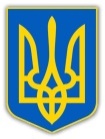 У К Р А Ї Н АХМЕЛЬНИЦЬКА ОБЛАСНА ДЕРЖАВНА АДМІНІСТРАЦІЯДЕПАРТАМЕНТ ОСВІТИ, НАУКИ,МОЛОДІ ТА СПОРТУ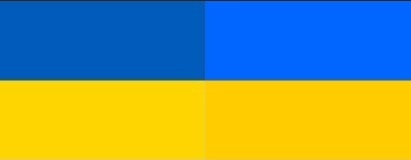 НАКАЗ     .09.2022                                Хмельницький                               №     -одПро проведення XV обласної учнівськоїінтернет-олімпіади з математикиу 2022/2023 навчальному роціВідповідно до Положення про Всеукраїнські учнівські Інтернет-олімпіади, затвердженого наказом Міністерства освіти і науки, молоді та спорту України від 11 червня 2012 року № 671, зареєстрованого в Міністерстві юстиції України 27 червня 2012 року за №1074/21386, з метою вдосконалення системи пошуку, підтримки обдарованої молоді та підвищення інтересу учнів до поглибленого вивчення математики,  стимулювання інтересу до оволодіння сучасними інформаційними технологіями НАКАЗУЮ: Провести XV обласну учнівську інтернет-олімпіаду з математики у два етапи в терміни:І ( заочний) етап –    перший тур – 10 жовтня – 17 жовтня 2022 року;другий тур –1 листопада –  7 листопада 2022 року;ІІ (очно-дистанційний) етап –    27 листопада 2022 року.Затвердити склад організаційного комітету, журі та предметної комісії XV обласної учнівської інтернет-олімпіади з математики у 2022/2023 н.р. згідно з додатком 1, 2.Провести ІІ етап обласної інтернет-олімпіади з математики   27.11.2022 р. з 1000 -1400  години. Хмельницькому обласному інституту післядипломної педагогічної освіти (ректор - В. Очеретянко):4.1. Здійснити організаційне та науково-методичне забезпечення проведення XV обласної інтернет-олімпіади з математики.4.2. До 22 вересня 2022 року розмістити на сайті https://olimp.hoippo.km.ua/умови участі в XV обласній учнівській інтернет-олімпіаді з математики у 2022/2023 н. р..4.3. Скласти кошторис витрат на організацію та проведення обласної учнівської інтернет-олімпіади з математики за рахунок коштів, виділених обласним інститутом післядипломної педагогічної освіти на проведення ІІІ етапу Всеукраїнських олімпіад з базових дисциплін у 2022/2023 навчальному році. 5. Рекомендувати керівникам структурних підрозділів з питань освіти органів місцевого самоврядування, директорам закладів загальної середньої освіти: 5.1. Створити організаційні комітети, визначити відповідальних за організацію та проведення обласної інтернет-олімпіади з математики.5.2. Створити умови для участі учнів у ІІ етапі обласної інтернет-олімпіади з математики відповідно до списків учасників визначених оргкомітетом згідно з рейтинговою таблицею.6. Контроль за виконанням наказу залишаю за собою. Директор Департаменту освіти, науки, молоді та спорту  Хмельницької       			   			  Дарія БАСЮКобласної державної адміністрації						        Гринчук Л.В.(067) 722 86 91Додаток 1до наказу директора Департаменту освіти, науки, молоді та спорту    .09.2022   №    -одСклад організаційного комітету XV обласної учнівськоїінтернет-олімпіади з математики у 2022/2023 навчальному роціДиректор Департаменту   			                               Дарія БАСЮКДодаток 2до наказу директора Департаменту освіти, науки, молоді та спорту .09.2022   №    -одСклад журі та предметної комісії XV обласної учнівської інтернет-олімпіадиз математики у 2022/2023 навчальному роціДиректор Департаменту   			                                   Дарія БАСЮКБАСЮКДарія ІванівнаДиректор Департаменту освіти, науки, молоді та спорту Хмельницької обласної державної адміністрації, голова оргкомітетуОЧЕРЕТЯНКО Віктор Іванович ректор Хмельницького обласного інституту післядипломної педагогічної освіти, заступник голови оргкомітетуГІДЖЕЛІЦЬКИЙ Ігор Казиміровичперший проректор Хмельницького обласного інституту післядипломної педагогічної освіти ГРИНЧУКЛюдмила Володимирівна методист Хмельницького обласного інституту післядипломної педагогічної освітиПОЛІКОВСЬКАЛариса Петрівнаголовний бухгалтер Хмельницького обласного інституту післядипломної педагогічної освітиКИСІЛЬТетяна Миколаївнадоцент кафедри комп’ютерної інженерії та системного програмування Хмельницького національного університету, кандидат фізико-математичних наук, голова журіБЛАЖЕВИЧ Наталія Андріївнавчитель математики, вчитель-методист Красилівської загальноосвітньої школи І-ІІІ ступенів №2БОЙКОВалерій Володимировичвчитель математики, вчитель-методист Хмельницької середньої загальноосвітньої школи №18 І-ІІІ ступенів ім. В.Чорновола ГРИНЧУКЛюдмила Володимирівнаметодист математики Хмельницького обласного інституту післядипломної педагогічної освіти, заступник голови журіГУСАК Ганна Вікторівнавчитель математики, вчитель-методист Хмельницької середньої загальноосвітньої школи І-ІІІ ступенів №14СМІШКОГанна Станіславівнавчитель математики, вчитель-методист Хмельницького ліцею ІІ-ІІІ ступенів Хмельницької обласної радиЕксперт – консультант журіБЕДРАТЮК 
Леонід Петровичзавідувач кафедри інженерії  програмного забезпечення Хмельницького національного університету, доктор фізико-математичних наук, професор